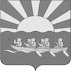 МУНИЦИПАЛЬНОЕ БЮДЖЕТНОЕ ОБЩЕОБРАЗОВАТЕЛЬНОЕ УЧРЕЖДЕНИЕ«ЦЕНТР ОБРАЗОВАНИЯ СЕЛА ИНЧОУН»689313, Чукотский автономный округ, Чукотский район, с. Инчоун, ул. Морзверобоев, д. 18телефон: (42736) 91-3-63; email: school_inchoun_6@mail.ruОТЧЕТ по результатам процедур независимой оценки качества образования обучающихся 1-х классов по математике, русскому языку и окружающему миру1. Динамика результатов по ОО за последние три года:		   Выводы:____2. Обобщённые  результаты обучающихся в текущем году (в разрезе каждого участника и каждого класса):Выводы:_____3. Результаты обучающихся в разрезе заданий (следует брать из протоколов, полученных из отдела оценки и контроля качества образования Департамента образования и науки Чукотского автономного округа):предмет «Русский язык»Выводы: преподавателю рекомендовано обратить внимание на работу с текстом и тему «Имя собственное».предмет «Математика»Выводы: преподавателю рекомендовано обратить внимание на тему «Равенство».предмет «Окружающий мир»Выводы: преподавателю рекомендовано обратить внимание на тему «Природа».№п/пНаименование обследуемого учебного предметаНазвание УМК1Русский языкПерспектива 2Математика Перспектива3Окружающий мирПерспективагодРезультаты по предметам (первичный балл/процент выполнения)Результаты по предметам (первичный балл/процент выполнения)Результаты по предметам (первичный балл/процент выполнения)Результаты по предметам (первичный балл/процент выполнения)Результаты по предметам (первичный балл/процент выполнения)Результаты по предметам (первичный балл/процент выполнения)годРусский языкРусский языкМатематикаМатематикаОкружающий мирОкружающий миргодБалл%БаллБалл%Балл20188,053,339,7174,699,6764,47201912,180,711,588,513,388,7202011,6777,812,2994,541493,33ГодКоличество участниковОтметка по 5-ти балльной шкале/ Процент от общего количества участников процедур(русский язык)Отметка по 5-ти балльной шкале/ Процент от общего количества участников процедур(русский язык)Отметка по 5-ти балльной шкале/ Процент от общего количества участников процедур(русский язык)Отметка по 5-ти балльной шкале/ Процент от общего количества участников процедур(русский язык)Отметка по 5-ти балльной шкале/ Процент от общего количества участников процедур(русский язык)Отметка по 5-ти балльной шкале/ Процент от общего количества участников процедур(русский язык)Отметка по 5-ти балльной шкале/ Процент от общего количества участников процедур(русский язык)Отметка по 5-ти балльной шкале/ Процент от общего количества участников процедур(русский язык)ГодКоличество участников«2»%«3»%«4»%«5»%20189228,5700457,14114,29201970000457,1342,920206116,7--116,7466,7ГодКоличество участниковОтметка по 5-ти балльной шкале/ Процент от общего количества участников процедур(математика)Отметка по 5-ти балльной шкале/ Процент от общего количества участников процедур(математика)Отметка по 5-ти балльной шкале/ Процент от общего количества участников процедур(математика)Отметка по 5-ти балльной шкале/ Процент от общего количества участников процедур(математика)Отметка по 5-ти балльной шкале/ Процент от общего количества участников процедур(математика)Отметка по 5-ти балльной шкале/ Процент от общего количества участников процедур(математика)Отметка по 5-ти балльной шкале/ Процент от общего количества участников процедур(математика)Отметка по 5-ти балльной шкале/ Процент от общего количества участников процедур(математика)ГодКоличество участников«2»%«3»%«4»%«5»%20187228,5700457,14114,2920196116,70000583,320207----114,3685,7ГодКоличество участниковОтметка по 5-ти балльной шкале/ Процент от общего количества участников процедур(окружающий мир)Отметка по 5-ти балльной шкале/ Процент от общего количества участников процедур(окружающий мир)Отметка по 5-ти балльной шкале/ Процент от общего количества участников процедур(окружающий мир)Отметка по 5-ти балльной шкале/ Процент от общего количества участников процедур(окружающий мир)Отметка по 5-ти балльной шкале/ Процент от общего количества участников процедур(окружающий мир)Отметка по 5-ти балльной шкале/ Процент от общего количества участников процедур(окружающий мир)Отметка по 5-ти балльной шкале/ Процент от общего количества участников процедур(окружающий мир)Отметка по 5-ти балльной шкале/ Процент от общего количества участников процедур(окружающий мир)ГодКоличество участников«2»%«3»%«4»%«5»%2018600466,67116,67116,67201960000350,0350,020207----238,6571,4ГодКоличество участниковСредний первичный балл  по предметуСредний первичный балл  по предметуСредний первичный балл  по предметуСредний первичный балл  по предметуСредний первичный балл  по предметуСредний первичный балл  по предметуСредний первичный балл  по предметуСредний первичный балл  по предметуСредний первичный балл  по предметуГодКоличество участниковРусский языкРусский языкРусский языкМатематика Математика Математика Окружающий мирОкружающий мирОкружающий мирГодКоличество участниковпо ООпо АТЕпо ЧАОпо ООпо АТЕпо ЧАОпо ООпо АТЕпо ЧАО201862019620207№п/пФИ обучающегосяРезультаты по предметам (первичный балл/процент выполнения)Результаты по предметам (первичный балл/процент выполнения)Результаты по предметам (первичный балл/процент выполнения)Результаты по предметам (первичный балл/процент выполнения)Результаты по предметам (первичный балл/процент выполнения)Результаты по предметам (первичный балл/процент выполнения)№п/пФИ обучающегосяРусский языкРусский языкМатематика Математика Окружающий мирОкружающий мир№п/пФИ обучающегосяБалл%Балл%Балл%1Ацитахин Макар 51004804802Ацитахин Денис2051004803Гувалин Дмитрий510051004804Итей Рада36051004805Келек Руслана5100510051006Кенкы Вениамин51004805100Итого по классу / по ОО (среднее значение)87№п/пФИ обучающегосяПорядковый номер заданияПорядковый номер заданияПорядковый номер заданияПорядковый номер заданияПорядковый номер заданияПорядковый номер заданияПорядковый номер заданияПорядковый номер заданияПорядковый номер заданияПорядковый номер заданияПорядковый номер заданияПорядковый номер заданияПорядковый номер заданияПорядковый номер заданияИтого%*№п/пФИ обучающегося1234567891011121314Итого%*1Ацитахин Денис1(1)0(2)0(3)1(4)1(5)0(6)1(7)1(8)0(9)х(10)1(11)0(12)х(13)х(14)6402Ацитахин Макар 1(1)1(2)1(3)1(4)1(5)1(6)1(7)1(8)1(9)1(10)1(11)0(12)1(13)2(14)14933Гувалин Дмитрий1(1)1(2)1(3)1(4)1(5)1(6)1(7)1(8)1(9)1(10)1(11)1(12)1(13)2(14)151004Итей Рада1(1)1(2)1(3)1(4)1(5)1(6)1(7)1(8)1(9)0(10)х(11)0(12)0(13)0(14)9645Келек Руслана1(1)1(2)1(3)1(4)1(5)1(6)1(7)1(8)1(9)1(10)1(11)1(12)1(13)2(14)151006Кенкы Вениамин1(1)1(2)0(3)1(4)1(5)1(6)1(7)1(8)1(9)0(10)1(11)1(12)1(13)2(14)1387Итого по классу / по ОО (среднее значение)81№п/пФИ обучающегосяПорядковый номер заданияПорядковый номер заданияПорядковый номер заданияПорядковый номер заданияПорядковый номер заданияПорядковый номер заданияПорядковый номер заданияПорядковый номер заданияПорядковый номер заданияПорядковый номер заданияПорядковый номер заданияПорядковый номер заданияПорядковый номер заданияИтого%*№п/пФИ обучающегося12345678910111213Итого%*1Ацитахин Денис1(1)1(2)1(3)1(4)1(5)1(6)0(7)1(8)1(9)х(10)х(11)1(12)1(13)10772Ацитахин Макар 1(1)1(2)1(3)1(4)1(5)1(6)1(7)1(8)1(9)1(10)1(11)1(12)1(13)131003Гувалин Дмитрий1(1)1(2)1(3)1(4)1(5)1(6)1(7)1(8)1(9)1(10)0(11)1(12)1(13)12924Итей Рада1(1)1(2)1(3)1(4)1(5)1(6)1(7)1(8)1(9)0(10)1(11)1(12)1(13)12925Келек Руслана1(1)1(2)1(3)1(4)1(5)1(6)1(7)1(8)1(9)1(10)1(11)1(12)1(13)131006Кенкы Вениамин1(1)1(2)1(3)1(4)1(5)1(6)1(7)1(8)1(9)0(10)0(11)1(12)1(13)1185Итого по классу / по ОО (среднее значение)100№п/пФИ обучающегосяПорядковый номер заданияПорядковый номер заданияПорядковый номер заданияПорядковый номер заданияПорядковый номер заданияПорядковый номер заданияПорядковый номер заданияПорядковый номер заданияПорядковый номер заданияПорядковый номер заданияПорядковый номер заданияПорядковый номер заданияПорядковый номер заданияПорядковый номер заданияПорядковый номер заданияИтого%*№п/пФИ обучающегося123456789101112131415Итого%*1Ацитахин Макар +(1)-(2)+(3)+(4)+(5)+(6)+(7)+(8)+(9)+(10)-(11)+(12)+(13)+(14)+(15)13872Гувалин Дмитрий+(1)+(2)+(3)+(4)-(5)+(6)+(7)+(8)+(9)+(10)-(11)+(12)+(13)+(14)+(15)13873Итей Рада+(1)-(2)+(3)+(4)-(5)+(6)+(7)+(8)+(9)+(10)+(11)+(12)-(13)+(14)+(15)13874Келек Руслана+(1)+(2)+(3)+(4)+(5)+(6)+(7)+(8)+(9)+(10)-(11)+(12)+(13)+(14)+(15)14935Кенкы Вениамин+(1)+(2)+(3)+(4)+(5)+(6)+(7)+(8)+(9)+(10)+(11)+(12)+(13)+(14)+(15)15100Итого по классу / по ОО (среднее значение)91